Тело 1. Оранжевый брусочек пластилина разделить ножом на 5 частей — узкую полоску и 4 кубика. На фото показаны насечки в местах будущего разреза.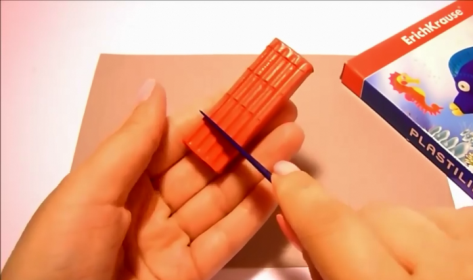  2. Из кубиков сделать три ровных шарика и один овал. Полоску раскатать в тонкую колбаску, разрезать пополам.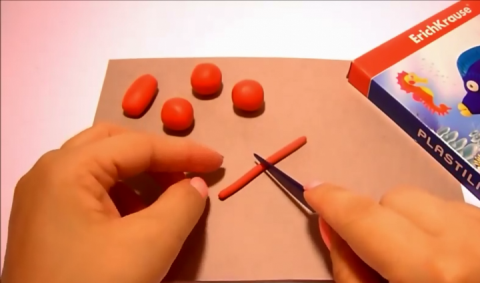 3. Один из шариков станет головой бабочки. Сначала к нему нужно присоединить глаза, изготовленные из сплющенных кружков белого и черного пластилина.  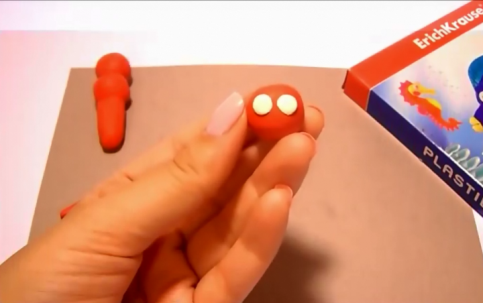 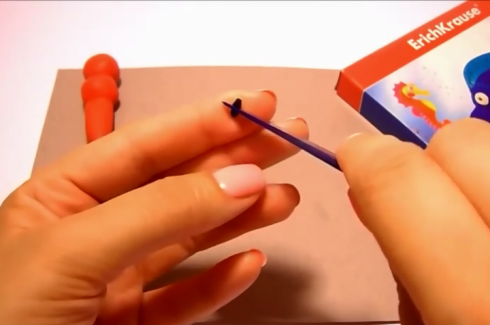 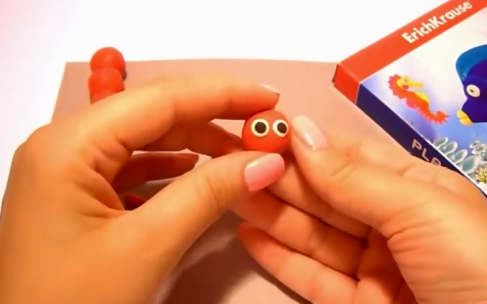 Затем аккуратно поставить на голову рожки из частей колбаски, места стыка разгладить пальцами.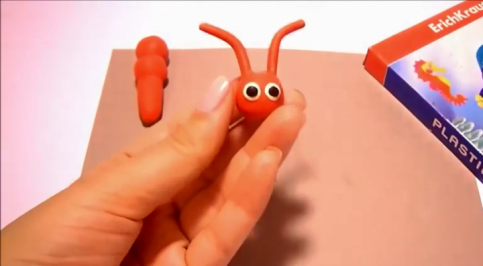 Ножом обозначить рот.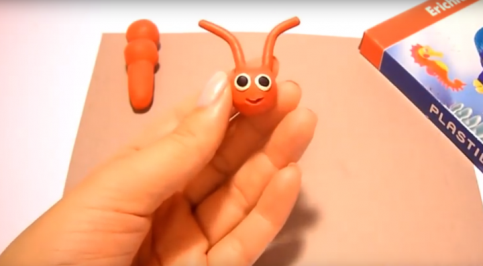 4. Соединить части тела и голову, хорошо прижимая, но не расплющивая детали. Тело должно быть состыковано плотно. 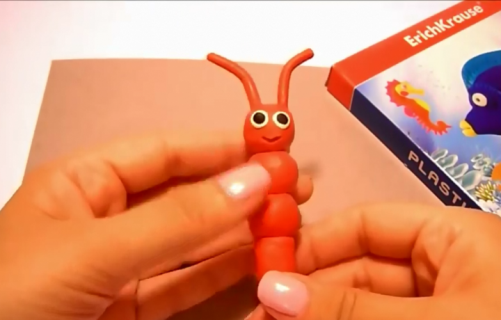 Крылья1. Понадобиться два кусочка пластилина — синий побольше и зеленый поменьше. Оба разделить пополам.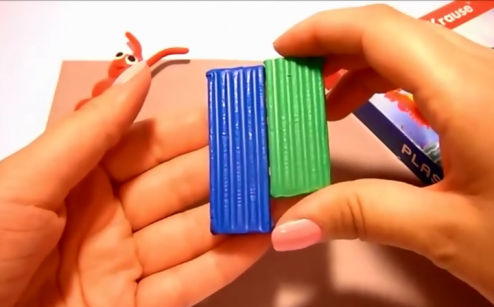 Из половинок скатать шарики, сплющить в форму капелек.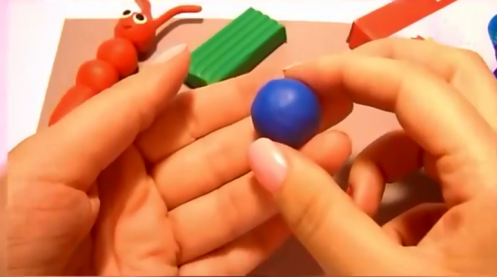 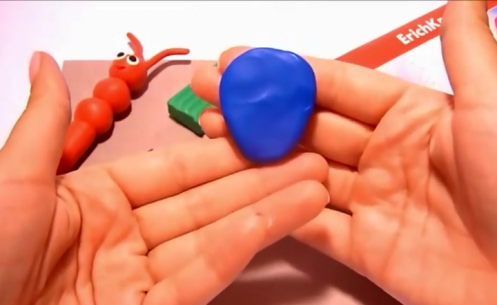 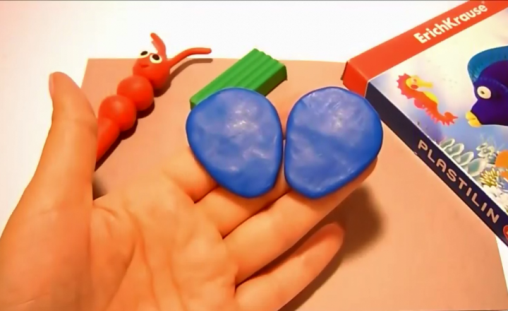 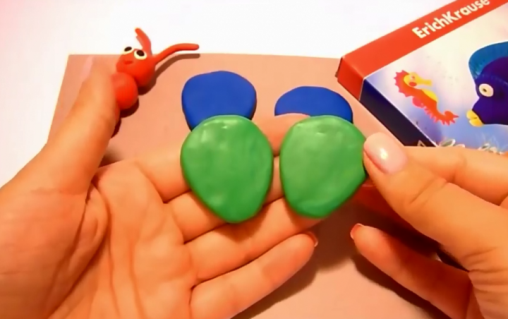 2. Соединить крылья — нижние должны быть чуть меньше верхних.3. Из маленьких кусочков пластилина разных цветов слепить декоративные элементы — полоски, круги, капли и т. д. Симметрично украсить крылья. На фото — вариант оформления.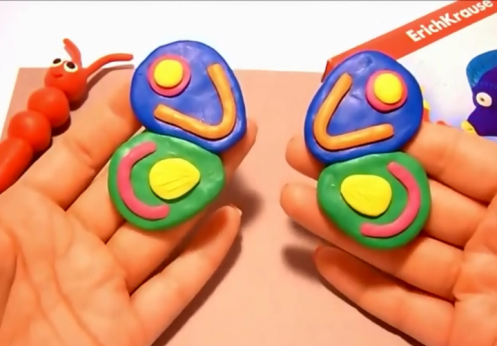 4. Присоединить крылья к туловищу. Бабочка готова! 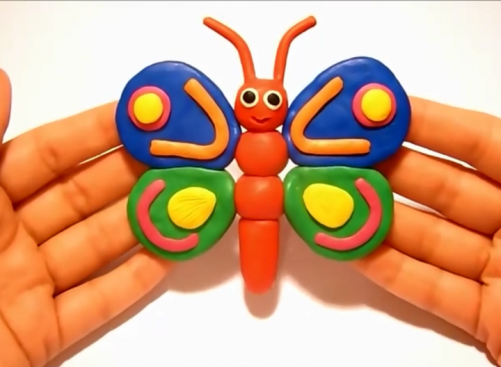 